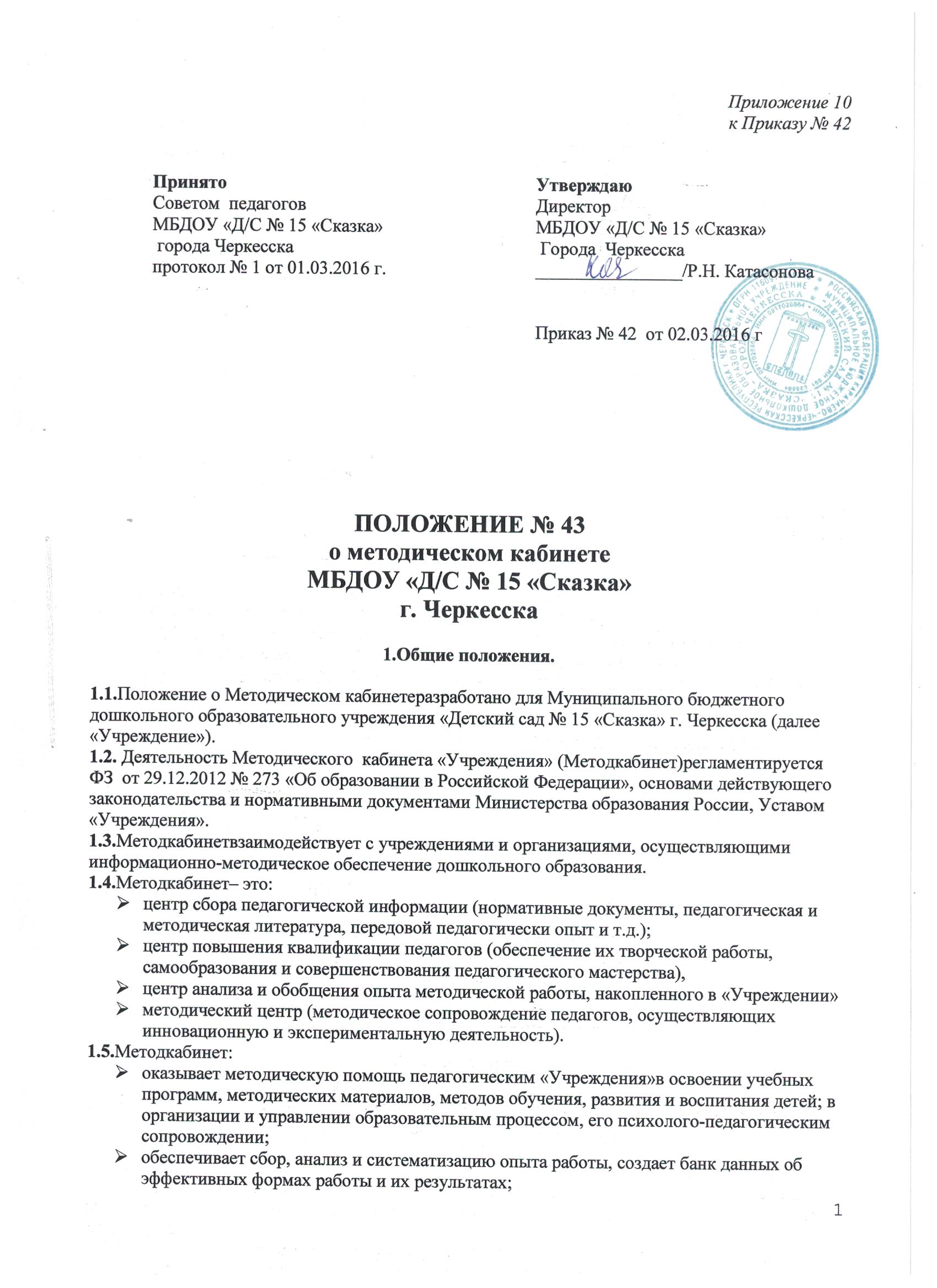 1.5.Методкабинет:оказывает методическую помощь педагогическим «Учреждения»в освоении учебных программ, методических материалов, методов обучения, развития и воспитания детей; в организации и управлении образовательным процессом, его психолого-педагогическим сопровождении;обеспечивает сбор, анализ и систематизацию опыта работы, создает банк данных об эффективных формах работы и их результатах;создает временные творческие группы по разработке содержания методической работы «Учреждения»по определенному направлению деятельности;предоставляет педагогам право повышения профессиональной компетентности через различные формы организации методической работы: семинары, консультации, открытые занятия, мастер-классы и т.п.;создает условия педагогам «Учреждения»для ознакомления, как с опытом работы «Учреждения», так и с опытом отдельных педагогов «Учреждения».1.6. Руководство методическим кабинетом осуществляет заместитель директора  по ВМР2. Цели и задачи Методкабинета2.1. Целью деятельности Методкабинетаявляется совершенствование методической работы, создание единого информационного и методического пространства в «Учреждении».2.2. Задачи Методкабинета:создание условий для непрерывного повышения квалификации педагогов;создание условий для обучения всех участников образовательного процесса новым педагогическим и методическим технологиям;диагностирование запросов и корректировка методических затруднений педагоговразвитие и поддержка инициативы педагогов, стремления к творческому росту, проявления своей педагогической индивидуальности;распространение опыта работы лучших педагогов «Учреждения».3. Содержание и основные формы работы.3.1.Методкабинеторганизует постоянную методическую работу с педагогами «Учреждения».Методкабинетв соответствии с поставленными задачами осуществляет деятельность по четырём ведущим направлениям:Научно-методическая деятельность: Выявление, изучение и обобщение на технологическом уровне педагогического опыта. Выявление затруднений дидактического и методического характера в образовательном процессе и подготовка мероприятий по их устранению. Организация обучения, проведение лекций, семинаров, курсов для работников «Учреждения»  по вопросам использования в образовательном  процессе современных аудиовизуальных средств обучения и применения информационных технологий. Организация процедуры  аттестации педагогических и руководящих работников «Учреждения».Осуществление методической поддержки педагогов, ведущих  инновационную (экспериментальную) работу. Аналитико-обобщающая деятельность по организации учета педагогических кадров «Учреждения».Осуществление планово-прогностической деятельности для организации функционирования «Учреждения»в режиме развития (разработка концепции, комплексно-целевой программы «Учреждения»).Адаптирование программ (вариативных, альтернативных), новых педагогических технологий и методик обучения в связи с обновлением содержания дошкольного образования.Определение направленной опытно-экспериментальной (исследовательской) работы.Составление методических рекомендаций по использованию наиболее эффективных методов и форм обучения и воспитания, направленных на развитие общения, игровой деятельности, познавательных процессов у детей дошкольного возраста.Информационно-методическая деятельность:Формирование банка педагогической, нормативно-правовой и методической информации. Обеспечение информационных, учебно-методических и образовательных потребностей педагогов и других сотрудников «Учреждения». Содействие повышению квалификации педагогических работников. Формирование фонда обучающих видеофильмов и других аудиовизуальных средств обучения по образовательным областям для проведения образовательной деятельности. Организация электронных библиотек учебных материалов и обеспечение доступа к ним. Обеспечение фондов учебно-методической литературы.Организационно-методическая деятельность: Участие в подготовке и проведении научно-практических конференций, педагогических чтений и семинаров, мастер-классов и других форм активизации педагогов. Подготовка и проведение конкурсов профессионального мастерства педагогических работников. Сбор, обработка и анализ информации о результатах воспитательно-воспитательной работы. Мониторинг состояния и формирование банка данных опытно-экспериментальной работы. Организация постоянно действующих семинаров по инновациям. Изучение и анализ состояния и результатов методической работы, определение направлений ее совершенствования. Прогнозирование, планирование и организация повышения квалификации и профессиональной переподготовки педагогических и руководящих работников «Учреждения», оказание им информационно-методической помощи в системе непрерывного образования.Диагностическая деятельность:Изучение, подбор и разработка материалов по диагностике деятельности педагогов и детей.Изучение индивидуальных особенностей ребенка в процессе его развития.Проведение  педагогической диагностики (на основе целевых ориентиров ФГОС ДО) на выявление степени готовности ребенка к обучению в школе.Комплексное оценивание педагогической деятельности и изучение потенциальных возможностей педагогов «Учреждения», выявление обобщение и распространение передового педагогического опыта.Осуществление контроля и анализа состояния воспитательно-образовательного процесса, его качества. Оценка результативности образовательного  процесса в «Учреждении».3.2.Методкабинет«Учреждения»должен иметь следующие материалы:основополагающие и регламентирующие документы государственной политики в области образования;список образовательных сайтов для работы в Интернет;Программу развития «Учреждения»Основную общеобразовательную программу«Учреждения»Рабочие программы воспитателей возрастных групп и специалистов«Учреждения», Планы кружковой работы, разработки занятий к ним;Методическую литературу, статьи по актуальным вопросам деятельности «Учреждения»;Материалы справочного и рекомендательного характера по оформлению передового педагогического опыта, творческих проектов, грантов, конкурсных работ;Материалы публикаций педагогов;Материалы профессиональных конкурсов;Материалы открытых мероприятий разных видов и уровней;Разработки семинаров, конференций и иных форм работы с педагогами и сотрудниками «Учреждения»;Видеозаписи занятий и развлечений;Аналитический банк данных по педагогическим кадрам;материалы научно-исследовательской деятельности педагогов (в электронном и печатном вариантах);Стенды, отражающие организацию методической работы в «Учреждении». 3.3. Методкабинет работает по плану, согласованному и утвержденному директором«Учреждения».4. Права и обязанности4.1.Методкабинетимеет право на:разработку методических рекомендаций, контрольно-диагностических и дидактических материалов;подготовку методических материалов для публикации или участия в конкурсах разных уровней;помощь в сопровождении исследовательской работы педагогов.4.2. Методический кабинет обязан:обеспечить качество оказываемых методических услуг;осуществлять свою деятельность в соответствии с утвержденным планом работы;согласовывать с директором «Учреждения» план работы и изменения в нем;обеспечивать систематическое повышение уровня профессиональной компетентности педагогических кадров;регулярно анализировать свою деятельность.5.Материальная база.5.1.Методкабинетфинансируется, в соответствии с утвержденной сметой расходов «Учреждения».5.2.Методкабинетимеет помещение, компьютерную и офисную технику, необходимые для нормальной деятельности работников, для размещения методической и справочной литературы, проведении совещаний, семинаров и консультаций. 